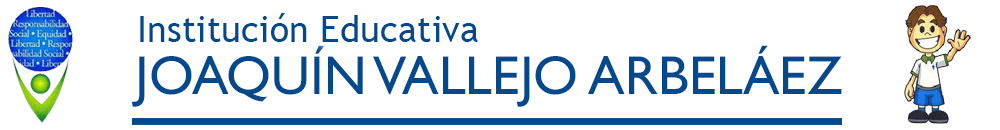 PLAN DE APOYO GRADOS 6AREA: SOCIALESDOCENTE: GUSTAVO ADOLFO HERNANDEZFECHA/DIAS DE ELABORACIÓN: 18 de  marzo (10:30 a 12:30 am) y , 21 y 22 DE MARZO de (12:20 y 2:20 Pm), y 26 de marzo de 10:30 a 12:30 pm)CONCEPTO DE HISTORIAHistoria es la disciplina dentro de las ciencias sociales que estudia el pasado de la humanidad. La palabra historia deriva del griego y significa investigación o información. Cuando hablamos de historia podemos referirnos a la misma en tanto ciencia, pero también a la historia en tanto relato de ficción, o bien, a nuestra propia historia personal. Aunque cuesta reconocer un punto de partida de la consideración de la historia como una verdadera ciencia, la mayor parte de los expertos define al griego Herodoto como el primer historiador sistemático. Para otros expertos, las descripciones de Flavio Josefo resultan de un nivel más objetivo, por lo cual se lo señala como el real fundador de la historia como ciencia. De un modo u otro, las dificultades inherentes a esta disciplina motivan grandes dificultades para la eliminación de contenidos subjetivos, por lo cual es quizá más correcto hablar de "escuelas históricas", con diversos sesgos de distinta envergadura.La historia como ciencia está emparentada con muchas otras ciencias sociales y naturales, como la arqueología, geología, paleontología, antropología, política, filosofía y otras. A su vez, como se mencionó con anterioridad, el estudio de la historia jamás puede ser del todo objetivo, ya que siempre se encuentra teñido por criterios y métodos que corresponden a uno o más autores y también al contexto sociohistórico en que tengan lugar. De forma que es correcto afirmar que nunca tendremos un acceso no mediado y/o transparente a nuestra historia. Del estudio de estos métodos y prácticas se ocupa la historiografía. La historiología, por otra parte, se dedica a estudiar por qué y cómo ciertos hechos y tendencias históricas ocurren en un momento y lugares dados. Estos datos son de especial interés cuando se compara la historia de distintos pueblos que coexistieron de modo sincrónico en lugares alejados y, muchas veces, sin contacto entre sí.Etimológicamente, la palabra Historia deriva en todas las lenguas romances – así como en inglés – del término griego antiguo ἱστορία, esto es, “historia” en dialecto jónico. Esta forma deriva, a su vez, de la raíz indoeuropea wid-, weid-, “ver”, de donde surgió el griego “testigo” en el sentido de “el que ve”, “el testigo ocular y presencial”. A partir de este momento se fue forjando el significado de “testimonio directo probatorio”  como labor de aquél “que examina a los testigos y obtiene la verdad a través de averiguaciones e indagaciones” sobre acontecimientos humanos pretéritos.El papel del conocimiento de la historia consiste sin dudas en una mejor comprensión del presente, al reconocer las circunstancias, hechos, culturas y eventos que dieron lugar a los sucesos del pasado. La totalidad de esos episodios, independientemente de su magnitud, han servido para modelar el presente actual. Al decir de los historiadores, no es posible interpretar los parámetros del presente en el cual vivimos si no se comprenden los hechos de la historia. Del mismo modo, se agrega que nuestra actividad cotidiana consiste en la generación de "nueva" historia, que será analizada e interpretada por los historiadores del futuro para un mejor enfoque de la realidad venidera en un tiempo quizá no tan lejano.La Historia es el estudio o la ciencia que estudia los hechos o fenómenos (de todo tipo y de toda duración) trascendentes de la vida de la humanidad, en todas sus conexiones, tanto sincrónicas (con hechos de la misma época), como diacrónicas (con sus antecedentes y causas, y con sus consecuencias). Diacrónico significa de épocas diferentes: anteriores o posteriores.  Sincrónico significa que es de la misma época, simultáneo.Fenómenos históricos según su duración:De corta duración: acontecimientos. Son los que se producen en unas horas o días. (El crack del 29)De media duración: coyunturales. Se desarrollan en pocos años. (La I Internacional)De larga duración: estructurales. Se desarrollan en siglos. (La romanización, la Reconquista).La historia es la ciencia que estudia la interconexión sincrónica y diacrónica de los fenómenos importantes, proyectivos, de la vida de la humanidad que transcurre en el tiempo; los fenómenos, por tanto, que tienen la suficiente importancia para proyectarse en las épocas siguientes, en el futuro a través del presente; fenómenos de todo tipo -económico, social, político, cultural, artístico, religioso- y de toda duración -larga, media o corta.  Son procesos, pero no hay inconveniente en llamarlos hechos pese al malentendido positivista. El problema del positivismo no es que potencie demasiado los hechos, sino que no quiere considerar todos los hechos, sino sólo los cuantificables, medibles y, sobre todo, compatibles con su creencia de lo que es científico; y descarta los que los pueden valorar y dar sentido, precisamente los más vitales. Hay hechos trascendentes y hechos que se agotan en su puro pasar, como dice Millán Puelles. Los primeros, por influir en el curso del acontecer humano ulterior y dar a éste una orientación, entran en la historia; los otros, como cerrados y estériles, quedan fuera de ella. Aquello a lo que compete ser histórico es actual en tanto que presente considerado de manera formal, no material; lo histórico se define únicamente por su permanencia. En este sentido, toda historia es historia contemporánea. Cada situación histórica presenta una interconexión sincrónica de elementos de todo tipo, pero además tiene -según el mismo autor- un doble contexto previo y posterior, una dirección proyectiva, además de una dimensión retrospectiva. Lo que hace ser histórico a un fenómeno es la virtualidad por la que trasciende. Historiar, por tanto, es conocer la virtualidad de los fenómenos. De ahí el carácter formalmente conectivo de todo conocimiento histórico. Establecer la conexión es el conocimiento histórico. Lo demás lo es sólo indirectamente, materialmente, si sólo es preparar los materiales. La forma del conocimiento histórico es la síntesis dinámica y conectiva de la continuidad de los fenómenos o procesos. Analizar objetos históricos aislados no es tarea histórica. Pero sí insertar en su contexto histórico ese análisis, que puede tomar del economista, sociólogo, filósofo, etc., o hacerlo él en cuanto economista, sociólogo, filósofo. Esto es combinar lo lógico con lo cronológico adecuadamente. Establecer el sentido general correcto y, en él insertar los datos trascendentes que lo indican verificados concienzudamente.Todos estos planteamientos enlazan y se aplican a la metodología didáctica. Como trabajar la cronología más que como memorización de fechas, como búsqueda de las fechas de fenómenos históricos significativos, exponiendo su significado. Así se ayuda a evitar la cuantofrenia (Gurvicht). En el conocer histórico, el entendimiento lleva a unidad conectiva los elementos plurales complicados y verificados. Su única norma es la verdad. Así se puede superar la visión burocrática de la historia y también la manipulación histórica de signo contrario.Luego de leer y comprender el texto responda:En un ensayo argumentativo de 3 páginas responda.¿ Diga con sus propias palabras que es la Historia?¿Para qué sirve la Historia en una Sociedad?¿Para qué te sirve la historia en tu formación academica?